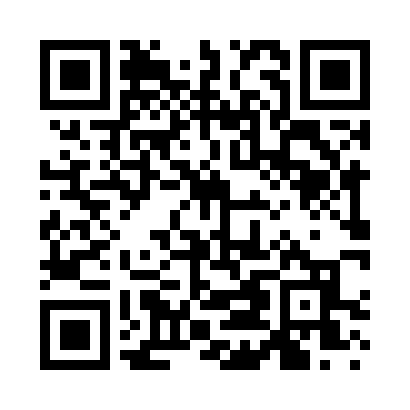 Prayer times for Horse Corner, New Hampshire, USAMon 1 Jul 2024 - Wed 31 Jul 2024High Latitude Method: Angle Based RulePrayer Calculation Method: Islamic Society of North AmericaAsar Calculation Method: ShafiPrayer times provided by https://www.salahtimes.comDateDayFajrSunriseDhuhrAsrMaghribIsha1Mon3:225:1012:504:558:2910:172Tue3:235:1112:504:558:2910:163Wed3:245:1112:504:558:2910:164Thu3:255:1212:504:558:2910:155Fri3:265:1212:514:558:2810:156Sat3:275:1312:514:558:2810:147Sun3:285:1412:514:558:2810:138Mon3:295:1412:514:558:2710:129Tue3:305:1512:514:558:2710:1210Wed3:315:1612:514:558:2610:1111Thu3:325:1712:514:558:2610:1012Fri3:345:1812:524:558:2510:0913Sat3:355:1812:524:558:2510:0814Sun3:365:1912:524:558:2410:0715Mon3:375:2012:524:558:2310:0616Tue3:395:2112:524:558:2310:0417Wed3:405:2212:524:558:2210:0318Thu3:415:2312:524:548:2110:0219Fri3:435:2412:524:548:2010:0120Sat3:445:2512:524:548:199:5921Sun3:465:2612:524:548:199:5822Mon3:475:2612:524:548:189:5723Tue3:495:2712:524:538:179:5524Wed3:505:2812:524:538:169:5425Thu3:515:2912:524:538:159:5226Fri3:535:3012:524:538:149:5127Sat3:545:3112:524:528:139:4928Sun3:565:3212:524:528:129:4829Mon3:575:3412:524:518:109:4630Tue3:595:3512:524:518:099:4531Wed4:015:3612:524:518:089:43